МУНИЦИПАЛЬНОЕ БЮДЖЕТНОЕ ОБЩЕОБРАЗОВАТЕЛЬНОЕ УЧРЕЖДЕНИЕ«Школа – интернат среднего общего образования  с. Кепервеем»                                                                    ПРИКАЗ 18.06.2021 г.                                                                                                    № 77-2-ОД   с. Кепервеем Об утверждении ООП НОО, ООП ООО и ООП СОО МБОУ “Школа-интернат с. Кепервеем» В соответствии с частью 5 статьи 12, пунктом 6 части 3 статьи 28 Федерального закона от 29.12.2012 «Об образовании в Российской Федерации», приказом Минобрнауки России от 06.10.2009 № 373 «Об утверждении и введении в действие федерального государственного образовательного стандарта начального общего образования», приказом Минобрнауки России от 17.12.2010 № 1897 «Об утверждении федерального государственного образовательного стандарта основного общего образования», приказом Минобрнауки России от 17.05.2012 № 413 «Об утверждении федерального государственного образовательного стандарта среднего общего образования», на основании решения педагогического совета (протокол от 18.06.2021 № 12)ПРИКАЗЫВАЮ:1. Утвердить и ввести в действие с 01.09.2021 года основные образовательные программы:начального общего образования МБОУ «Школа-интернат с. Кепервеем»   (приложение 1);основного общего образования МБОУ «Школа-интернат с. Кепервеем»    (приложение 2);среднего общего образования МБОУ «Школа-интернат с. Кепервеем»    (приложение 3).2. Признать утратившими силу основные образовательные программы начального, основного и среднего общего образования МБОУ «Школа-интернат с. Кепервеем», утвержденные приказом от 29.08.2019 № 116-ОД.3. Заместителю директора по УМР Цвич Е.С. . обеспечить реализацию новых основных образовательных программ начального, основного и среднего общего образования.4. Заместителю директора по ИД Поповой Е.А. разместить основные образовательные программы начального, основного и среднего общего образования, утвержденные пунктом 1 настоящего приказа, в форме электронного документа на официальном сайте МБОУ «Школа-интернат с. Кепервеем»  в разделе «Сведения об образовательной организации», подразделе «Образование», в срок до 30.08.2021.5. Документоведу  Калянто Р.В.  ознакомить с настоящим приказом педагогических работников под подпись.6. Контроль исполнения настоящего приказа оставляю за собой.Директор                                                 О.Ф. Герасимова 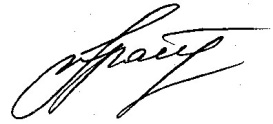 